Challenges – Thursday 30th AprilComplements to 1 - AnswersPart 1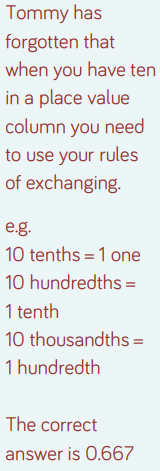 Part 2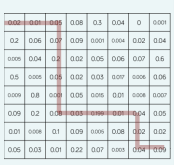 